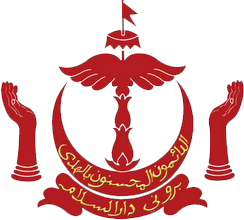 Kementerian/Jabatan:…………………………………………................      Tarikh: ……………………KERAJAAN KEBAWAH DULI YANG MAHA MULIA PADUKA SERI BAGINDA SULTAN DAN YANG DI PERTUAN NEGARA BRUNEI DARUSSALAMPENILAIAN ANGGARAN TAHAP POTENSI SEMASA(PEGAWAI YANG BERPOTENSI MENJAWAT JAWATAN DALAM TANGGAGAJI B3 DAN YANG SEBANDING DENGANNYA)Peringatan:Penerangan lanjut mengenai Sistem Penilaian Anggaran Tahap Potensi Semasa bolehlah di rujuk kepada Buku Panduan Tatacara Sistem Penilaian Anggaran Tahap Potensi Semasa Pegawai dalam Perkhidmatan Awam Negara Brunei Darussalam.Cara pemarkahan adalah seperti berikut:Arahan kepada Pegawai Yang Menilai:Setiap ruang ‘Ulasan Pegawai Yang Menilai’ hendaklah diisikan dengan memberikan ulasan termasuk kekuatan dan kelemahan Pegawai Yang Dinilai (jika berkenaan) dan juga bidang pembelajaran yang bersesuaian bagi meningkatkan lagi potensi Pegawai Yang Dinilai;Pegawai Yang Menilai hendaklah juga menerangkan butir-butir atau bukti-bukti yang menyokong akan penilaian ini; dan Jika ruang ‘Ulasan Pegawai Yang Menilai’ tidak diisikan, borang Penilaian Anggaran Tahap Potensi Semasa ini dianggap tidak lengkap dan tidak akan diambil kira.CIRI-CIRI:CIRI-CIRI:CIRI-CIRI:Top of FormBottom of FormCIRI-CIRI:Pegawai ini mempunyai penilaian tahap potensi keseluruhan ( Sila tanda √ ):Perbincangan telah diadakan: (Sila tandakan √ dipetak yang berkenaan)Bottom of FormSEKSYEN A : KETERANGAN PERIBADI PEGAWAI YANG DINILAINAMA PEGAWAI YANG DINILAI:         NOMBOR/WARNA KAD PENGENALAN PINTAR: NAMA JAWATAN:         TARIKH LANTIKAN JAWATAN SEKARANG:         DIVISYEN/TANGGAGAJI:         TARIKH MULA MENJAWAT TANGGAGAJI SEKARANG:         BAHAGIAN/UNIT:         KEMENTERIAN /JABATAN:         SEKSYEN B : PANDUAN PEMARKAHAN SETIAP CIRI KOMPETENSI0123Belum Bersedia(Pegawai ini langsung tidak menunjukkan sebarang ciri kompetensi ini)Hampir Bersedia(Pegawai ini hanya menunjukkan sebahagian dari ciri kompetensi ini)Berpotensi(Pegawai ini menunjukkan ciri kompetensi ini dan berpotensi untuk menjadi seorang pemimpin) Melebihi Jangkaan(Pegawai ini menunjukkan lebih dari ciri yang dikehendaki sebagai seorang pemimpin dan berpotensi tinggi untuk menjadi seorang pemimpin)SEKSYEN C : PENILAIAN CIRI-CIRI KOMPETENSI UMUM (KEPIMPINAN)i.    Sila tandakan√ di petak yang berkenaan;SEKSYEN C1 : KUALITI – KEUPAYAANANALISA DAN PERTIMBANGANKeupayaan individu dalam menangani idea-idea yang kompleks; membuat keputusan dengan cepat dan tepat serta secara pragmatik; dan berwawasan:Memberikan keutamaan tugas-tugas di bahagian/unit sejajar dengan matlamat dan strategi Kementerian/Jabatan;Memberikan pandangan dan cadangan penyelesaian untuk membantu menetapkan matlamat dan perancangan bahagian/unit; danMengaplikasikan kaedah untuk menganalisa isu-isu sesuai dengan bidang kepakaran masing-masing.Markah Penilaian:Ulasan Pegawai Yang Menilai:DERIA PERSPEKTIF (SENSE OF PERSPECTIVE)Berkebolehan untuk melihat sesuatu perkara/isu dari pelbagai sudut (holistic view), berfikiran secara meluas dan mendalam:Mempunyai minda terbuka untuk menerima pandangan dan perspektif baru;Memahami matlamat dan strategi organisasi serta bagaimana menghubungkannya dengan persekitaran dalaman (misi dan visi) dan luaran; danMampu mencari fakta dan informasi yang relevan untuk mendapatkan kefahaman sebelum membuat kesimpulan atau tindakan.Markah Penilaian: Ulasan Pegawai Yang Menilai:KEUPAYAAN INTELEKBerkeupayaan dalam menunjukkan kreativiti, innovatif dan inisiatif dalam meningkatkan ilmu pengetahuan, kemahiran dan pengalaman (diri sendiri dan rakan sejawat), serta mempunyai kesedaran akan kelemahan diri sendiri dan berusaha untuk 	memperbaikinya. Mampu memberikan tunjuk ajar kepada pegawai bawahan dengan berkesan (“Capacity as mentor”):Mempunyai initiatif dalam mengenalpasti bidang pembelajaran dan pembangunan yang perlu untuk kemajuan diri;Mewujudkan dan melaksanakan rancangan pembelajaran dan pembangunan diri; Mempunyai kefahaman mengenai kreativiti, inovasi dan pengurusan perubahan (Change management); danMampu menerima kesilapan dan kegagalan sebagai iktibar dan pengajaran penting untuk menuju kejayaan.Markah Penilaian:Ulasan Pegawai Yang Menilai:SEKSYEN C2 : KUALITI – PENGLIBATANKOMITMENKomited, bertanggungjawab, berinspirasi  dalam memikul dan melaksanakan tugasan secara persendirian/ berkumpulan:Bertanggungjawab ke atas segala tindakan, perlakuan dan keputusan yang dibuatnya;Berusaha sedaya upaya untuk melaksanakan tanggungjawabnya; danMemperlihatkan nilai-nilai murni organisasinya.Markah Penilaian:Ulasan Pegawai Yang Menilai:SEMANGAT KE’KITA’AN (SENSE OF BELONGING)Merasa dirinya sebahagian daripada organisasi (mempunyai semangat kekeluargaan), berdedikasi dalam melaksanakan tugas-tugas yang diamanahkan:Menyokong suasana kerja yang harmoni dan kondusif; dan Mampu bekerja secara perseorangan atau berkumpulan dan menyumbangkan idea dalam kerja-kerja berpasukan.Markah Penilaian:Ulasan Pegawai Yang Menilai:KOMUNIKASI DAN KERJASAMABerkebolehan untuk berkomunikasi dengan jelas dan berkesan, mampu berdiplomasi dalam sebarang rundingan dan urusan serta mempunyai ciri empati, pengaruh yang tinggi dan daya untuk meningkatkan moral pegawai/kakitangan, boleh dipercayai dan mempunyai ciri hormat-menghormati sesama sendiri.Menyediakan/memberikan maklumat yang relevan secara logik, jelas dan tepat pada masa;Menghormati rakan sekerja dan memberi layanan yang sama rata (tidak berat sebelah) tanpa mengira latar belakang.Markah Penilaian:Ulasan Pegawai Yang Menilai:SEKSYEN C3 : KUALITI – PENCAPAIANKEINGINAN, DORONGAN DAN SEMANGATBersedia menerima peranan dan tanggungjawab dengan mempunyai daya tahan diri untuk menempuhi pelbagai cabaran yang akan dihadapi (Tahan lasak/berani); tidak berputus asa: Sentiasa bersedia dan mempunyai kemahuan untuk melaksanakan tugas diberikan tanpa mengira waktu bekerja dan bebanan tugas: danMempamerkan semangat, minat dan bermotivasi dalam melaksanakan tugas.Markah Penilaian:Ulasan Pegawai Yang Menilai:BERORIENTASIKAN KEPUTUSAN/HASIL (RESULT ORIENTED)Boleh merancang dan menguruskan tugas/projek dengan berkesan dan cekap; mempunyai fokus kepada pencapaian sasaran dan hasil yang cemerlang misalnya pencapaian KPI, peningkatan produktiviti kerja, penambahan pendapatan dan lain-lain:Menumpukan perhatian  dan memberikan penekanan kepada pencapaian sasaran hasil tugas demi memenuhi keperluan bahagian/unit. Markah Penilaian:Ulasan Pegawai Yang Menilai: C4. JUMLAH MARKAH PENILAIAN CIRI-CIRI KOMPETENSI UMUM    (KEPIMPINAN) YANG DIPEROLEHI :SEKSYEN D : PENILAIAN CIRI-CIRI KOMPETENSI KHUSUSKeterangan ciri khusus:…………………………………………………………………………………………………………………………………………………………………………………………………………………………………………………………………………………………………………………………………………………………………………………………………………………………………………………………………………………………………………………………………………………………………………………………………………Markah Penilaian:Ulasan Pegawai Yang Menilai:Keterangan ciri khusus:…………………………………………………………………………………………………………………………………………………………………………………………………………………………………………………………………………………………………………………………………………………………………………………………………………………………………………………………………………………………………………………………………………………………………………………………………………Markah Penilaian:Ulasan Pegawai Yang Menilai:Keterangan ciri khusus:…………………………………………………………………………………………………………………………………………………………………………………………………………………………………………………………………………………………………………………………………………………………………………………………………………………………………………………………………………………………………………………………………………………………………………………………………………Markah Penilaian:Ulasan Pegawai Yang Menilai:Keterangan ciri khusus:…………………………………………………………………………………………………………………………………………………………………………………………………………………………………………………………………………………………………………………………………………………………………………………………………………………………………………………………………………………………………………………………………………………………………………………………………………Markah Penilaian:Ulasan Pegawai Yang Menilai:D1. JUMLAH MARKAH PENILAIAN CIRI-CIRI KOMPETENSI KHUSUS YANG DIPEROLEHI :SEKSYEN E : PENILAIAN TAHAP POTENSI KESELURUHANNYAKOMPETENSIUMUM (C4)KOMPETENSIKHUSUS (D1)Penilaian Tahap Potensi Keseluruhan Yang DiperolehiJumlahmarkah+Jumlah markah= x  24  = Penilaian Tahap Potensi Keseluruhan Yang DiperolehiJumlahmarkah+Jumlah markah= x  24  = Penilaian Tahap Potensi Keseluruhan Yang DiperolehiJumlahmarkah+Jumlah markah= x  24  = Penilaian Tahap Potensi Keseluruhan Yang DiperolehiJumlahmarkah+Jumlah markah= x  24  = Penilaian Tahap Potensi Keseluruhan Yang DiperolehiJumlah markah penuh+Jumlah markah penuh= x  24  = Penilaian Tahap Potensi Keseluruhan Yang DiperolehiJumlah markah penuh24+Jumlah markah penuh= x  24  = Penilaian Tahap Potensi Keseluruhan Yang DiperolehiJumlah markah penuh24+Jumlah markah penuh= x  24  = Penilaian Tahap Potensi Keseluruhan Yang DiperolehiJumlah markah penuh+Jumlah markah penuh= x  24  = Jumlah Markah Penilaian Tahap Potensi Keseluruhan Yang Diperolehi:
[Markah setiap penilaian ciri dicampur semua]    Melebihi Jangkaan (21 – 24)	     Berpotensi (16 – 20)Hampir Bersedia (8 – 15)	Belum Bersedia (0 – 7 )SEKSYEN F : RUMUSAN PENILAIAN TAHAP POTENSI KESELURUHANSEKSYEN G : SESI PERBINCANGANYaTarikh perbincangan: Tarikh perbincangan: //TidakSebab:Tarikh perbincangan seterusnya://Tandatangan Pegawai Yang Dinilai:SEKSYEN H : KETERANGAN DAN TANDATANGAN PEGAWAI YANG MENILAINAMA PEGAWAI YANG MENILAI:         NAMA JAWATAN: DIVISYEN/TANGGAGAJI:         BAHAGIAN / UNIT:         KEMENTERIAN/ JABATAN:         MENGENALI PEGAWAI YANG DINILAI SELAMA:         TAHUNBULANTANDATANGAN & TARIKH:         